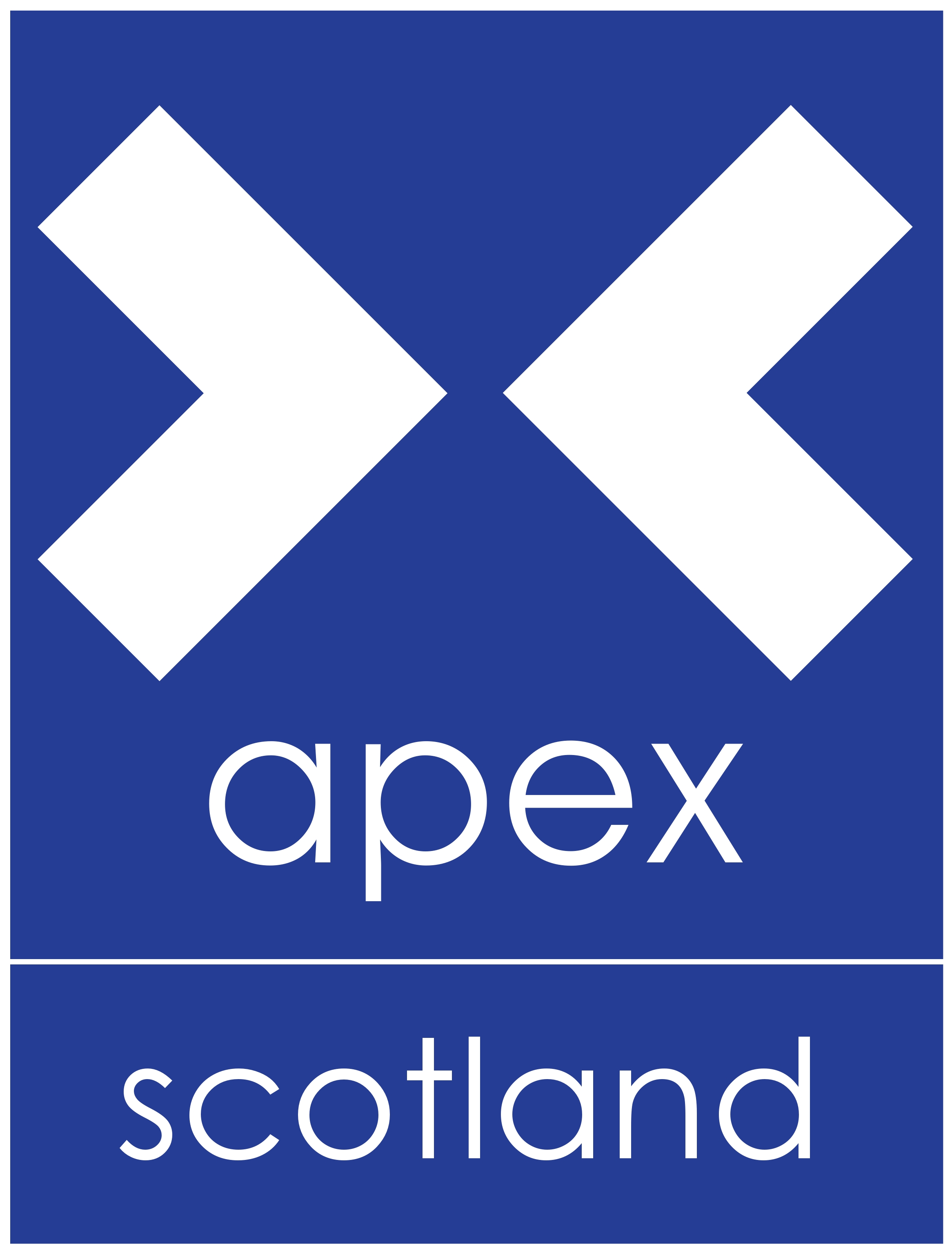 1.	ETHNIC ORIGINGuidelines: Ethnic OriginWe     appreciate     that     some people including those of mixed     race,     may     not     be happy with the classification used on monitoring forms. The classifications we have used     are     those     currently recommended	by	the Commission        for        Racial Equality.	If you wish to classify     yourself     in     some other way, please use the additional space provided to do so.I would describe my ethnic origin as (please tick):2.	GENDER	I am (please tick)3.	AGEGuidelines: Disability	We understand that many employees do not declare disability because of possible discrimination against them by employers in the selection process.	Apex Scotland is fully committed to improving work              and	career opportunities     for     disabled people.         As     a     Disability Symbol user, we offer a Guaranteed                 Interview Scheme which means we are committed      to     a     positive approach in the selection of people       with       disabilities, including      interviewing	all disabled persons who meet the	minimum        selection criteria.We would like to know how many people we attract to Apex so that we can monitor the	effectiveness	of	our policies	towards      disabled people..4.	DISABILITY(a)	I do / do not have any permanent disabilities*(b)	I would / would not require special adaptations/equipment to take up employment*Please specify ____________________________________________________________ ____________________________________________________________*If you answer in the affirmative to any of the above questions and are shortlisted for interview, please contact the Director to ensure that interview arrangements are to your satisfaction.5. DEPENDANTSDo you have any dependants or children?If yes, please state how manyYES / NO	_______6. CRIMINAL RECORDAre you an ex-offender?	YES / NOIf yes, please state the number of convictions you have 	_______How long has elapsed since your last conviction?	_______7. EMPLOYMENT STATUSPrior to making this application were you: 	Employed  _______	Unemployed  _______If unemployed, please state the period of your unemploymentUnder 6 months6-12 months1-2 yearsover 2 years8. MEDIA RESPONSEWhere did you see this post advertised?   __________________________9. COMMENTSDo you have any comments on our monitoring form? _________________________________________________ _________________________________________________POSITION APPLIED FOR 	LOCATION 	DATE 	Please return this form with your application.Thank you.Black (including UK born or settled)White (including UK born or settled)Carribbean originEuropean origin African originAsian originOther (please specify)MaleOtherFemalePrefer not to say16 – 1925 – 5020 - 34Over 50